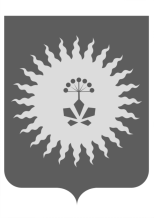 АДМИНИСТРАЦИЯАНУЧИНСКОГО МУНИЦИПАЛЬНОГО РАЙОНА
П О С Т А Н О В Л Е Н И Е10.10.2018г.                                 с. Анучино                                 №    517О ликвидации муниципального казенного учреждения  «Многофункциональный центр предоставления государственных и муниципальных услуг» Анучинского муниципального районаВ соответствии с Гражданским кодексом Российской Федерации, Федеральным законом от 12.01.1996г. №7-ФЗ «О некоммерческих организациях», Федеральным законом   от 08.08.2003г. №129-ФЗ «О государственной регистрации юридических лиц и индивидуальных предпринимателей», Федеральным законом от 06.10.2003г. №131-ФЗ «Об общих принципах организации местного самоуправления в Российской Федерации», на основании  письма администрации Приморского края от 27.09.2018г. №11/12355 «О централизации сети МФЦ», постановления администрации Анучинского муниципального района от 06.05.2011г. №166 «О порядке принятия решений о создании, реорганизации, ликвидации муниципальных казенных и бюджетных учреждений Анучинского муниципального района, изменения их типа»,   Устава Анучинского муниципального района администрация Анучинского муниципального районаПОСТАНОВЛЯЕТ:1.Ликвидировать муниципальное казенное учреждение  «Многофункциональный центр предоставления государственных и муниципальных услуг» Анучинского муниципального района (далее – Учреждение), сокращенное наименование: МКУ МФЦ Анучинского муниципального района, почтовый и юридический адрес: Приморский край, Анучинский район, с.Анучино, ул.Лазо, д.18/1, учредителем которого является администрация Анучинского муниципального района.2.В течение трех рабочих дней после даты принятия Постановления о ликвидации Учреждения общему отделу администрации (Бурдейной С.В.) письменно известить уполномоченный государственный орган для внесения в единый государственный реестр юридических лиц сведения о том, что Учреждение находится в стадии ликвидации.3. Создать комиссию по ликвидации Учреждения в следующем составе:А.Я.Янчук - заместитель главы администрации Анучинского муниципального района, председатель комиссии;О.Н.Горбузенко - директор Учреждения, заместитель председателя комиссии;С.В.Бурдейная - начальник общего отдела администрации Анучинского муниципального района, секретарь комиссии.Члены комиссии:Е.В.Росейчук - начальник отдела имущественных и земельных отношений администрации Анучинского муниципального района; Г.П.Бондарь - начальник финансово - экономического управления администрации Анучинского муниципального района; Н.В.Дорожкина - начальник архивного отдела администрации Анучинского муниципального  района;А.А.Примачев - начальник правового отдела администрации Анучинского муниципального района;Н.М.Старцева - начальник отдела бухгалтерского учета и отчетности администрации Анучинского муниципального района; О.В. Сабодах – главный  бухгалтер Учреждения.3.Признать за ликвидационной комиссией полномочия по управлению делами Учреждения;4.Утвердить план мероприятий «Дорожная карта» по ликвидации Учреждения (приложение №1);5.Движимое и недвижимое имущество, закрепленное за МКУ МФЦ Анучинского муниципального района передать в безвозмездное пользование КГАУ «МФЦ Приморского края» для осуществления организации предоставления государственных и муниципальных услуг на территории Анучинского муниципального района.6.Общему отделу администрации (Бурдейной С.В.) опубликовать настоящее постановление в средствах массовой информации и разместить на официальном сайте администрации Анучинского муниципального района в информационно-телекоммуникационной сети Интернет.7.Контроль за исполнением настоящего постановления оставляю за собой.Глава  Анучинскогомуниципального   района                                                      С.А. Понуровский      Приложение№1к постановлению администрацииАнучинского муниципального района от _________________ г. №______План мероприятий «Дорожная карта»по ликвидации муниципального казенного учреждения  «Многофункциональный центр предоставления государственных и муниципальных услуг» Анучинского муниципального района:№п\пНаименование мероприятияСрок исполненияОтветственные лицаПримечание1Разместить в СМИ - «Вестнике государственной регистрации» публикацию о ликвидации и о порядке и сроке заявления требований его кредитораминезамедлительно после уведомления уполномоченного государственного органа для внесения в Единый государственный реестр юридических лиц уведомления о ликвидацииликвидационнаякомиссия (начальник отдела имущественных и земельных отношений администрации Анучинского муниципального района)ст. 63 ч.1 Гражданского кодекса Российской Федерации2Письменно уведомить кредиторовв течение 10 рабочих дней со дня вступления в силу постановления о ликвидацииликвидационнаякомиссия(директор Учреждения)ст. 63 ч.1 Гражданского кодекса Российской Федерации3Письменно направить дебиторам требования о выплатеденежных средствв течение 10 рабочих дней со дня вступления в силу постановления о ликвидацииликвидационнаякомиссия (директорУчреждения)ст. 63 ч.1 Гражданского кодекса Российской Федерации4Провести инвентаризацию имущества ликвидируемого предприятияв течение 15 рабочих дней со дня вступления в силу постановления о ликвидацииликвидационнаякомиссия(директорУчреждения, начальник отдела имущественных и земельных  отношений администрации Анучинского муниципального района)5Предупредить работников о предстоящем увольнении с соблюдением трудовых и социальных гарантийне менее чем за два месяца до увольнениядиректор Учрежденияст.180 ТК РФ6Составить промежуточный ликвидационный баланс в соответствии с действующими правилами ведения бухгалтерского учета и отчетности с приложением перечня имущества ликвидируемого предприятия, а также перечня требований, предъявленных кредиторами и результаты их рассмотрения, и уведомить регистрирующий орган.после окончания срока для предъявления требований кредиторовликвидационнаякомиссия (директор Учреждения;бухгалтер Учреждения)п.2 ст.63 Гражданского кодекса Российской Федерации, п.п. 3, 4 с.20 Федеральный закон  от 08.08.2001г. №129-ФЗ «О государственной регистрации юридических лиц и индивидуальных предпринимателей»7Проведение расчетов с кредиторами первой и второй очередив течении одного месяца со дня утверждения промежуточного ликвидационного балансаликвидационнаякомиссия(директор Учреждения)ст. 63, ст. 64 Гражданского кодекса Российской Федерации8Проведение расчетов с кредиторами третьей и четвертой очередипо истечении месяца со дня утверждения промежуточного ликвидационного балансаликвидационнаякомиссия(директор Учреждения)ст. 63, ст. 64 Гражданского кодекса Российской Федерации9Составить ликвидационный баланс в соответствии с действующими правилами ведения бухгалтерского учета и отчетностипосле расчетов с кредиторамиликвидационнаякомиссия (директор, бухгалтер Учреждения)п.5 ст.63 Гражданского кодекса Российской Федерации10Произвести передачу имущества Учреждения, оставшееся после удовлетворения требований кредиторов, а также имущество, на которое в соответствии с федеральными законами не может быть обращено взыскание по обязательствам бюджетного учреждения, собственнику соответствующего имущества.после расчетов с кредиторамиликвидационная комиссия, (начальник отдела имущественных и земельных отношений администрации Анучинского муниципального района, начальник Учреждения)ст.20 п.4 Федерального закона   от 12.01.1996г. №7-ФЗ «О некоммерческих организациях»11Направить представление в территориальный Пенсионный фонд сведения о застрахованных лицах Учрежденияпосле утверждения ликвидационного балансаликвидационная комиссия (директор Учреждения)п.г ч.1 ст.21 Федерального закона от 08.08.2001г.  №129-ФЗ «О государственной регистрации юридических лиц и индивидуальных предпринимателей 12Направление в регистрирующий орган уведомления о завершении процесса ликвидациив срок 10 календарных дней после утверждения ликвидационного баланса с учетом ст.ст. 8, 21 ФЗ №129 «О государственной регистрации юридических лиц и индивидуальных предпринимателей»ликвидационнаякомиссия, (начальник отдела имущественных и земельных отношений администрации Анучинского муниципального   района, директорУчреждения)п.1 ст.21 Госпошлина в размере установленном ст.333.33 Налоговым кодексом Российской Федерации